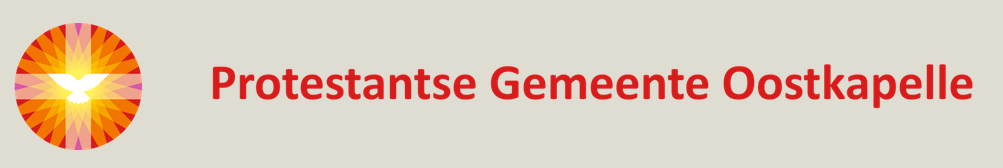 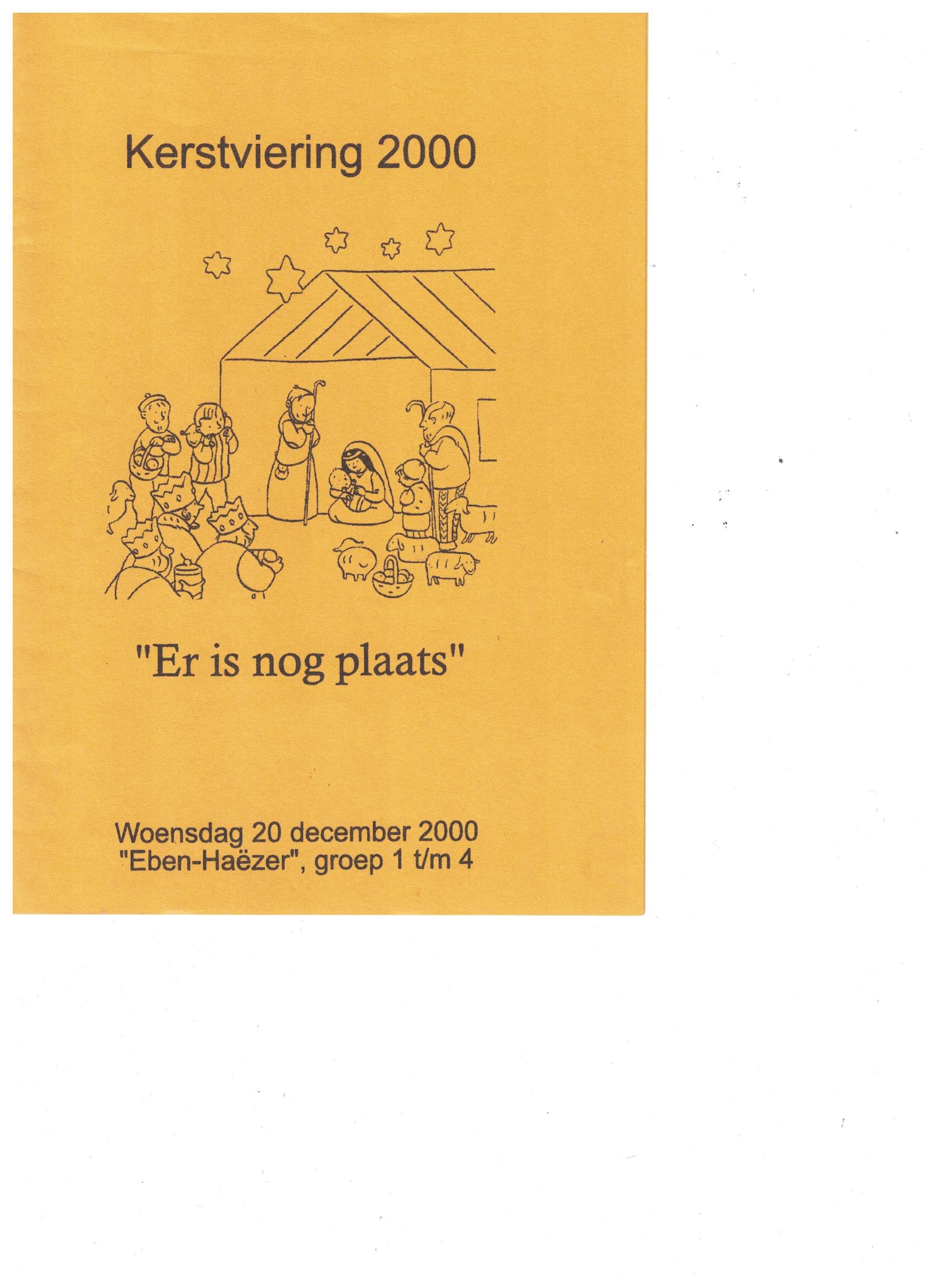 L i t u r g i eENKEL ONLINE via www.pgoostkapelle.nlOrde van dienst voor zaterdag 25 december 2021 vanuit de protestantse Zionskerk te Oostkapelle, 10.00 uur. Liturgische kleur: wit.  Kerstfeest met en voor kinderen.                  Predikant is ds. Ph.A. Beukenhorst, ouderling van dienst is Adri Jobse. Muzikale medewerking van: Cocky Klaver (piano/orgel), Lian Jobse-Vonk (dwarsfluit).Fluit en piano vooraf: ‘Hark! the herald angels sing’ en ‘Away in the manger’ (Engelse carols van James Curnow)Welkom en mededelingen door de ouderling van dienstAansteken van de 5de kaars door Sem, daarbij leest Emma een gedichtje:       Grote kaars, laat ieder horen;     Jezus wordt voor ons geboren.       Een arm kind in een koude stal     en toch de Redder van 't heelal.Zingen:  Liedboek 477: strofen 1 en 4 – ‘Komt allen tezamen’Liturgische opening door de domineeBloemschikking:  ‘Stralend Licht,  de nieuwe dag begint,  met sterren in de nacht’Lied:  kijken naar filmpje met gezongen kerstlied: ‘Kom wij gaan’GebedHet Kerstevangelie wordt van huis uit voorgelezen uit de Kinderbijbel door LotteLied:  kijken naar filmpje met gezongen kerstlied: ‘Vrolijk Kerstfeest iedereen’Kerstkinderpreek met illustraties van Kees de Kort door de domineeFluit en piano:  ‘Once in royal David’s city’  (bewerking Jan Mulder)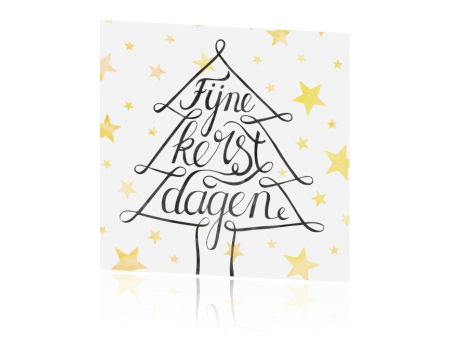 Kerstspel gespeeld door de kinderen van de Kindernevendienst: ‘Er is nog plaats’Zingen:  ‘Kom in de stal’Gebeden – Stil gebed – Onze VaderSlotwoordenZingen:  ‘Ere zij God, ere zij God, in den hoge’Heenzending en zegen Orgelspel nà de dienst: ‘Midden in de winternacht’ (variaties Louis Claude Daquin)